Explore more sustainable ways of getting to work. Speak to your Employee 	Transportation Coordinator 	about the commuting options 	that might work for youTransit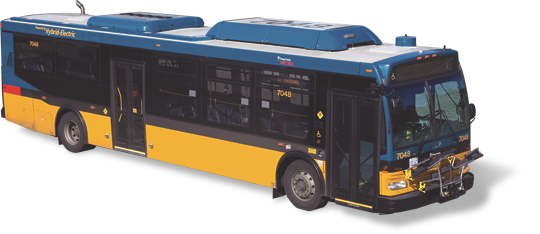 Keep your car at home and leave the driving to us. Take one of these reliable and relaxing transit options to work:•	King County Metro buses •	Light rail service•	Commuter rail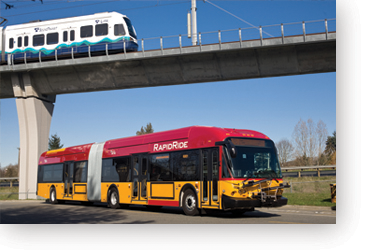 Bike + bus, light rail or trainRide your bike and connect to more transit options. Local buses, light rail and trains have either bike racks or spaces available for your use. You can also request bike racks for your vanpool.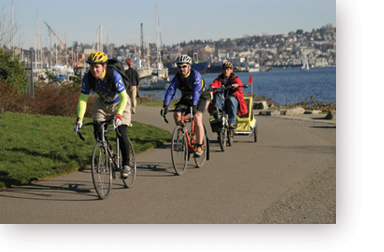 Bike or WalkReduce your waistline and your carbon footprint by walking or biking. Many companies and transit centers have bike storage areas available for your use.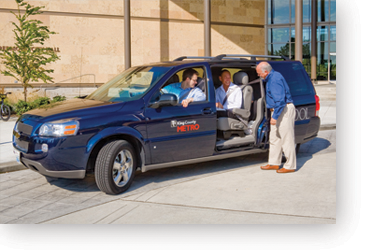 VanpoolsFor one monthly price, King County Metro and other transportation agencies provide the van,gas, insurance and maintenance. You can join an existing vanpool group that fits your needs or you can start your own vanpool group, decide the route and schedule, and find drivers and passengers. 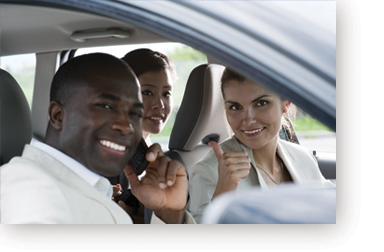 CarpoolCarpooling offers flexibility and savings over driving alone. Plus, two or more people in the car gives you access to HOV lanes.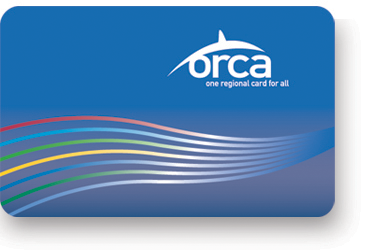 OCRA CardThe ORCA Card is a refillable transportation fare payment systems that is accepted by six Puget Sound transit agencies. The Washington State Ferry requires a separate monthly fare be loaded. With the ORCA Card you can move quickly and easily between the various transit systems without having to worry about different fares, lost tickets or misplaced transfers.Commuting options and incentives offered by your company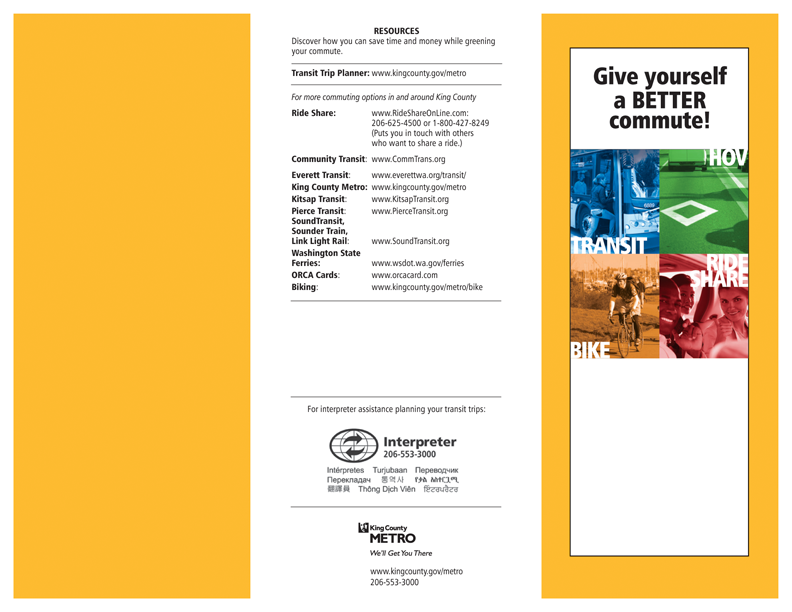 